INDICAÇÃO Nº 219/2017Sugere ao Poder Executivo Municipal para Instituir o Programa "Diabetes na Escola", com a finalidade de levar ao conhecimento de pais ou responsáveis o grau de risco e prevenção com diabetes; aos alunos matriculados nas Unidades de Ensino do Município, sendo crianças e adolescentes, neste município.Excelentíssimo Senhor Prefeito Municipal, Nos termos do Art. 108 do Regimento Interno desta Casa de Leis,   dirijo-me a Vossa Excelência para sugerir que, por intermédio do Setor competente, seja realizado estudos para Instituir o Programa "Diabetes na Escola", com a finalidade de levar ao conhecimento de pais ou responsáveis o grau de risco e prevenção com diabetes; aos alunos matriculados nas Unidades de Ensino do Município, sendo crianças e adolescentes, neste município.Justificativa:O Programa de Controle e Prevenção de Diabetes consiste em: Fazer o Cadastro e Posterior Acompanhamento de Crianças e Adolescentes Portadores de Diabetes. Fomentar de modo mais intensivo, a prática de exercícios físicos nestas crianças, Priorizar e trabalhar a questão da reeducação alimentar, dentre outras ações e abordar junto aos pais e nas reuniões da APM sobre esse assunto.Alunos que forem diagnosticados portadores diabetes terão direito a alimentação merenda escolar especial, fornecida pela unidade escolar onde está matriculado, junto com a assistência médica especifica.Plenário “Dr. Tancredo Neves”, em 12 de janeiro de 2.017.Celso ÁvilaVereador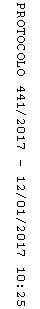 